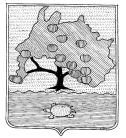 КОМИТЕТ ПО УПРАВЛЕНИЮ МУНИЦИПАЛЬНЫМ ИМУЩЕСТВОМ МУНИЦИПАЛЬНОГО ОБРАЗОВАНИЯ «ПРИВОЛЖСКИЙ РАЙОН» АСТРАХАНСКОЙ ОБЛАСТИРАСПОРЯЖЕНИЕот « 31 »  05  _ 2022 г. № 1179р.с. Началово Об установлении публичного сервитутав отношении земельного участка,расположенного по адресу:Астраханская область, Приволжский район На основании ходатайства публичного акционерного общества «Россети Юг», в соответствии со ст. 39.43 Земельного кодекса Российской Федерации, Постановлением Правительства Астраханской области № 232 от 26.05.2020 «О внесении изменений в постановление Правительства Астраханской области от 26.11.2010 № 474-П», ст.ст. 63,64 Устава муниципального образования «Приволжский район» Астраханской области, подпунктом 3.1.5 пункта 3 Положения о комитете по управлению муниципальным имуществом муниципального образования «Приволжский район» Астраханской области:1. Установить публичный сервитут на части земельных участков, расположенных по адресу: Астраханская область, Приволжский район с кадастровыми номерами: – 30:09:000000:1154, Приволжский район, МО "Килинчинский сельсовет", с. Килинчи;– 30:09:080220:145, р-н Приволжский, с. Килинчи, ул. Строительная, 24;– 30:09:080216:6, р-н Приволжский, с. Килинчи, ул. Строительная, 3;– 30:09:080216:50, р-н Приволжский, с Килинчи, ул Строительная, 14;– 30:09:080216:460, р-н Приволжский, с. Килинчи, ул. М. Джалиля, 26 "б";– 30:09:080216:445, р-н Приволжский, с. Килинчи, ул. Строительная, 7;– 30:09:080216:423, р-н Приволжский, с. Килинчи, ул. Строительная, 10;– 30:09:080216:415, р-н Приволжский, с Килинчи, ул Строительная, 12;– 30:09:080216:413, р-н Приволжский, с. Килинчи, ул. Строительная, 20;– 30:09:080216:410, р-н Приволжский, с Килинчи, ул Строительная, 16;– 30:09:080216:408, р-н Приволжский, с. Килинчи, ул. Строительная;– 30:09:080216:385, р-н Приволжский, с Килинчи, ул Строительная, 8;– 30:09:080216:357, р-н Приволжский, с. Килинчи, ул. Гагарина, 19;– 30:09:080216:356, р-н Приволжский, с. Килинчи, ул. Строительная, 11;– 30:09:080216:343, Приволжский район, с. Килинчи, ул. Строительная, 18;– 30:09:080216:324, р-н Приволжский, с. Килинчи, ул. Строительная, 15;– 30:09:080216:290, р-н Приволжский, с. Килинчи, ул. Строительная, 20 "а";– 30:09:080216:210, р-н Приволжский, с. Килинчи, ул. Строительная, 19;– 30:09:080216:207, р-н Приволжский, с Килинчи, ул М.Джалиля, 30;– 30:09:080216:1821, Приволжский район, с. Килинчи, ул. Строительная, 4;– 30:09:080216:1816, Приволжский муниципальный район, сельское поселение Килинчинский сельсовет, село Килинчи, Строительная улица, земельный участок 30а;– 30:09:080216:1815, Приволжский муниципальный район, сельское поселение Килинчинский сельсовет, село Килинчи, Строительная улица, земельный участок 30;– 30:09:080216:16, р-н Приволжский, с Килинчи, ул Мусы Джалиля, 26;– 30:09:080216:1580, р-н Приволжский, с. Килинчи, ул. Строительная, 17;– 30:09:080216:1578, р-н Приволжский, с Килинчи, ул Строительная, 19 "а";– 30:09:080216:140, р-н Приволжский, с. Килинчи, ул. Строительная,23;– 30:09:080216:12, р-н Приволжский, с. Килинчи, ул. Южная, 13;– 30:09:080220:96, р-н Приволжский, с Килинчи, ул Комарова, 30;– 30:09:080220:85, р-н Приволжский, с. Килинчи, ул. Комарова;– 30:09:080220:75, р-н Приволжский, с. Килинчи, ул. Комарова, 50;– 30:09:080220:73, р-н Приволжский, с. Килинчи, ул. Комарова;– 30:09:080220:62, р-н Приволжский, с. Килинчи, м/р "Звездный", ул. Комарова;– 30:09:080220:6, р-н Приволжский, с Килинчи, ул Южная, 27;– 30:09:080220:57, р-н Приволжский, с. Килинчи, ул. Комарова, 29;– 30:09:080220:54, р-н Приволжский, с. Килинчи, ул. Комарова, 16;– 30:09:080220:5, р-н Приволжский, с Килинчи, ул Комарова, 10;– 30:09:080220:280, Приволжский муниципальный район, сельское поселение Килинчинский сельсовет, Килинчи село, Гагарина улица, земельный участок №25;– 30:09:080220:279, Приволжский муниципальный район, сельское поселение Килинчинский сельсовет, Килинчи село, Гагарина улица, земельный участок №25а;– 30:09:080220:2, р-н Приволжский, с. Килинчи, ул. Гагарина, 23;– 30:09:080220:164, Приволжский муниципальный район, сельское поселение Килинчинский сельсовет, Килинчи село, Комарова улица , земельный участок №25а;– 30:09:080220:162, р-н Приволжский, с Килинчи, ул Комарова, 23;– 30:09:080220:161, р-н Приволжский, с Килинчи, ул Комарова, 23"а";– 30:09:080220:156, Приволжский район, с.Килинчи, ул.Комарова, 39 "а";– 30:09:080220:141, р-н Приволжский, с. Килинчи, ул. Комарова, 35;– 30:09:080220:131, р-н Приволжский, с. Килинчи, ул. Южная, 29;– 30:09:080220:130, р-н Приволжский, с. Килинчи, ул. Южная, 25;– 30:09:080220:129, р-н Приволжский, с. Килинчи, ул. Южная, 23;– 30:09:080220:128, р-н Приволжский, с. Килинчи, ул. Комарова, 6;– 30:09:080220:122, р-н Приволжский, с. Килинчи, ул. Мирная, 1;– 30:09:080220:118, р-н Приволжский, с Килинчи, ул Комарова, 41;– 30:09:080220:117, р-н Приволжский, с Килинчи, ул Гагарина, 23 "а";– 30:09:080220:116, р-н Приволжский, с. Килинчи, ул. Комарова, 17;– 30:09:080220:115, Приволжский район, с. Килинчи, ул. Комарова, 19;– 30:09:080220:114, Приволжский муниципальный район, сельское поселение Килинчинский сельсовет, Килинчи село, Комарова улица, земельный участок №27 а  ;– 30:09:080220:109, р-н Приволжский, с Килинчи, ул Комарова, 25;– 30:09:080220:107, р-н Приволжский, с Килинчи, ул Комарова, 31;– 30:09:080220:105, р-н Приволжский, с. Килинчи, ул. Комарова;– 30:09:080220:101, р-н Приволжский, с. Килинчи, ул. Комарова;– 30:09:080216:447, р-н Приволжский, с Килинчи, ул Гагарина, 21;– 30:09:080216:400, р-н Приволжский, с Килинчи, ул Комарова, 11;– 30:09:080216:363, р-н Приволжский, с. Килинчи, ул. Гагарина, 27 "а";– 30:09:080216:1391, р-н Приволжский, с. Килинчи, ул. Комарова, 13;– 30:09:000000:109, р-н Приволжский, МО "Килинчинский сельсовет", с. Килинчи, в 50 м от берега р. Болда, на территории бывшего студенческого лагеря;– 30:09:080219:4, р-н Приволжский, с Килинчи, ул Гагарина, д 44 "д";– 30:09:080219:354, р-н Приволжский, с. Килинчи, ул. Гагарина;– 30:09:080219:35, Приволжский муниципальный район, сельское поселение Килинчинский сельсовет, Килинчи село, Гагарина улица, земельный участок №46;– 30:09:080219:345, р-н Приволжский, с. Килинчи, ул. Восточная, 14;– 30:09:080219:320, р-н Приволжский, с Килинчи, ул Восточная, 44 "б";– 30:09:080219:318, р-н Приволжский, с Килинчи, ул Восточная, 44;– 30:09:080219:312, р-н Приволжский, с. Килинчи, ул. Гагарина, 26;– 30:09:080219:309, Приволжский район, с. Килинчи, ул. Майская, 2;– 30:09:080219:308, Приволжский район, с. Килинчи, ул. Майская, 6;– 30:09:080219:276, р-н Приволжский, с. Килинчи, ул. Майская, 4;– 30:09:080219:275, р-н Приволжский, с. Килинчи, ул. Гагарина, 40;– 30:09:080219:274, р-н Приволжский, с. Килинчи, ул. Гагарина, 40 "а";– 30:09:080219:269, р-н Приволжский, с Килинчи, ул Гагарина, 42;– 30:09:080219:110, р-н Приволжский, с. Килинчи ул. Восточная, 12;– 30:09:080219:104, р-н Приволжский, с Килинчи, ул Восточная, 16;– 30:09:080216:327, р-н Приволжский, с. Килинчи, ул. Гагарина, 22;– 30:09:000000:1374, Приволжский район, с. Килинчи, ул. Южная;– 30:09:080216:320, р-н Приволжский, с. Килинчи, ул Строительная, 26., а также в отношении земельных участков сведения о прохождении границ которых не содержаться в едином государственном реестре недвижимости, но фактически расположены в границах устанавливаемого публичного сервитута, объекта электросетевого хозяйства ВЛ-0,4 кВ от КТП 167 ф.3 ПС Евпраксино.2. Публичный сервитут устанавливается по ходатайству публичного акционерного общества «Россети Юг» (ОГРН 1076164009096, ИНН 6164266561, юридический адрес: 344002, Российская Федерация, Ростовская область, г. Ростов-на-Дону, ул. Большая Садовая, д. 49) в целях размещения объектов электросетевого хозяйства, их неотъемлемых технологических частей на территории Приволжского района Астраханской области. 3. Утвердить границы публичного сервитута, согласно приложению.4. Срок публичного сервитута – 49 (сорок девять) лет.5. Использование земельных участков и (или) расположенных на них объектов недвижимости будет затруднено только при предотвращении или устранении аварийных ситуаций.6. Капитальный ремонт объектов электросетевого хозяйства производится с предварительным уведомлением собственников (землепользователей, землевладельцев, арендаторов) земельных участков 1 раз в 12 лет (продолжительность не превышает три месяца для земельных участков, предназначенных для жилищного строительства, ведения личного подсобного хозяйства, садоводства, огородничества; не превышает один год-в отношении иных земельных участков)7. Обладатель публичного сервитута обязан привести земельный участок в состояние, пригодное для использования в соответствии с видом разрешенного использования, в сроки, предусмотренные пунктом 8 статьи 39.50 Земельного Кодекса Российской Федерации.8. В течении пяти рабочих дней со дня принятия распоряжения:8.1. Разместить распоряжение об установлении публичного сервитута на официальном сайте комитета по управлению муниципальным имуществом муниципального образования «Приволжский район» Астраханской области в информационно-телекоммуникационной сети «Интернет»;8.2. Обеспечить опубликование указанного решения (за исключением приложений к нему) в порядке, установленном для официального опубликования (обнародования) муниципальных правовых актов уставом поселения, городского округа (муниципального района в случае, если земельные участки и (или) земли, в отношении которых установлен публичный сервитут, расположены на межселенной территории) по месту нахождения земельных участков, в отношении которых принято указанное решение.8.3. Направить копию распоряжения правообладателям земельных участков в отношении которых принято решение об установлении публичного сервитута.8.4. Направить копию распоряжения об установлении публичного сервитута в орган регистрации прав.8.5. Направить обладателю публичного сервитута копию решения об установлении публичного сервитута, сведения о лицах, являющихся правообладателями земельных участков, сведения о лицах, подавших заявления об их учете.И.о. председателя комитета                                                                             А.И. Алимуллаева